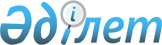 "Сандықтау аудандық мәслихатының Регламентін бекіту туралы" Сандықтау аудандық мәслихатының 2014 жылғы 19 наурыздағы № 22/2 шешімінің күші жойылды деп тану туралыАқмола облысы Сандықтау аудандық мәслихатының 2017 жылғы 9 қыркүйектегі № 14/2 шешімі. Ақмола облысының Әділет департаментінде 2017 жылғы 27 қыркүйекте № 6090 болып тіркелді
      РҚАО-ның ескертпесі.

      Құжаттың мәтінінде түпнұсқаның пунктуациясы мен орфографиясы сақталған.
      "Құқықтық актілер туралы" Қазақстан Республикасының 2016 жылғы 6 сәуірдегі Заңына сәйкес, Сандықтау аудандық мәслихаты ШЕШІМ ҚАБЫЛДАДЫ:
      1. " Сандықтау аудандық мәслихатының Регламентін бекіту туралы" Сандықтау аудандық мәслихаттың 2014 жылғы 19 наурыздағы № 22/2 (Нормативтік құқықтық актілерін мемлекеттік тіркеудің тізілімінде № 4122 тіркелген, 2014 жылғы 2 мамырда аудандық "Сандыктауские вести" газетінде жарияланған) шешімі күші жойылды деп танылсын.
      2. Осы шешiм Ақмола облысы Әдiлет департаментiнде мемлекеттiк тiркелген күннен бастап күшiне енедi және ресми жарияланған күнінен бастап қолданысқа енгізіледі.
					© 2012. Қазақстан Республикасы Әділет министрлігінің «Қазақстан Республикасының Заңнама және құқықтық ақпарат институты» ШЖҚ РМК
				
      Аудандық мәслихат
сессиясының төрағасы,
аудандық мәслихат
хатшысы

С.Клюшников
